.Position: Man stands on inside, woman on outside. Both face line-of-dance. Cape position: man's right hand holds woman's right hand just outside her right shoulder, man's left hand holds woman's left hand in front of his left shoulderSo you have a total of eight polkas forwardREPEATCotton Eyed Joe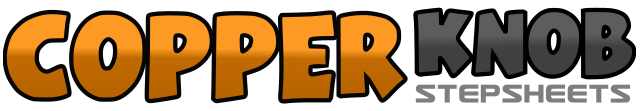 .......Count:32Wall:0Level:.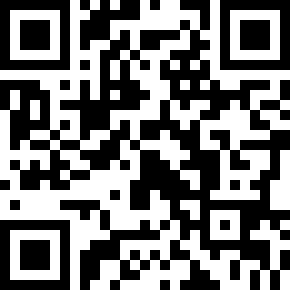 Choreographer:C.W. ParkerC.W. ParkerC.W. ParkerC.W. ParkerC.W. Parker.Music:Cotton Eye Joe - RednexCotton Eye Joe - RednexCotton Eye Joe - RednexCotton Eye Joe - RednexCotton Eye Joe - Rednex........1Hook left over right2Kick left forward3&4Shuffle back left, right, left5Hook right over left6Kick right forward7&8Shuffle back right, left, right9-16Repeat 1-817&18Shuffle forward left, right, left19&20Shuffle forward right, left, right22-32Repeat 17-20 three more times